В соответствии со статьями 11.10, 39.2 Земельного кодекса Российской Федерации, Федеральным законом от 24.07.2007 № 221-ФЗ «О государственном кадастре недвижимости», учитывая, что в соответствии с пунктом 15 части 2 статьи 39.6 Земельного кодекса РФ земельный участок будет предоставлен без проведения торгов,   ПОСТАНОВЛЯЮ:1. Утвердить схему расположения земельного участка или земельных участков на кадастровом плане территории из категории «земли населенных пунктов» с разрешенным использованием «для ведения личного подсобного хозяйства», расположенного по адресу: Красноярский край, Ирбейский район, д. Козыла, ул. Давыдова, 14Б, площадью 3101 кв. м, согласно приложению.2. Контроль за выполнением постановления оставляю за собой.3. Постановление вступает в силу со дня подписания.Глава Александровского сельсовета 			               И.Н. Белоусова Ширкина Наталья Владимировна8-39174-39-2-10Утверждена постановлением администрации Александровского сельсовета Ирбейского района                                                                                                   №         от  Схема расположения земельного участка или земельных участков на кадастровом плане территории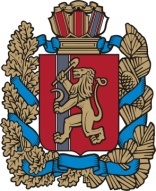 Администрация  Администрация  Администрация  Администрация  Администрация  Администрация  Администрация  Администрация  Администрация  Администрация  Администрация  Александровского сельсоветаИрбейского района Красноярского краяАлександровского сельсоветаИрбейского района Красноярского краяАлександровского сельсоветаИрбейского района Красноярского краяАлександровского сельсоветаИрбейского района Красноярского краяАлександровского сельсоветаИрбейского района Красноярского краяАлександровского сельсоветаИрбейского района Красноярского краяАлександровского сельсоветаИрбейского района Красноярского краяАлександровского сельсоветаИрбейского района Красноярского краяАлександровского сельсоветаИрбейского района Красноярского краяАлександровского сельсоветаИрбейского района Красноярского краяАлександровского сельсоветаИрбейского района Красноярского краяПроект ПОСТАНОВЛЕНИЕПроект ПОСТАНОВЛЕНИЕПроект ПОСТАНОВЛЕНИЕПроект ПОСТАНОВЛЕНИЕПроект ПОСТАНОВЛЕНИЕПроект ПОСТАНОВЛЕНИЕПроект ПОСТАНОВЛЕНИЕПроект ПОСТАНОВЛЕНИЕПроект ПОСТАНОВЛЕНИЕПроект ПОСТАНОВЛЕНИЕПроект ПОСТАНОВЛЕНИЕ с. Александровка с. Александровка с. Александровка№ Об утверждении схемы расположения земельного участка или земельных участков на кадастровом плане территорииОб утверждении схемы расположения земельного участка или земельных участков на кадастровом плане территорииОб утверждении схемы расположения земельного участка или земельных участков на кадастровом плане территорииОб утверждении схемы расположения земельного участка или земельных участков на кадастровом плане территорииОб утверждении схемы расположения земельного участка или земельных участков на кадастровом плане территорииОб утверждении схемы расположения земельного участка или земельных участков на кадастровом плане территорииОб утверждении схемы расположения земельного участка или земельных участков на кадастровом плане территорииОб утверждении схемы расположения земельного участка или земельных участков на кадастровом плане территорииОб утверждении схемы расположения земельного участка или земельных участков на кадастровом плане территорииОб утверждении схемы расположения земельного участка или земельных участков на кадастровом плане территорииОб утверждении схемы расположения земельного участка или земельных участков на кадастровом плане территорииУсловный номер земельного участка :ЗУ1Условный номер земельного участка :ЗУ1Условный номер земельного участка :ЗУ1Площадь земельного участка  3101 м²Площадь земельного участка  3101 м²Площадь земельного участка  3101 м²Обозначение характерных точек границКоординаты, мКоординаты, мОбозначение характерных точек границXY123н165809469234н265809669265165804469253265801369247365800869246465800769251565799569248665798769246н365799169233н465799469221н565799669215н665803269222н165809469234Система координат: местная 168Система координат: местная 168Система координат: местная 168Квартал: 24:16:4802001Квартал: 24:16:4802001Квартал: 24:16:4802001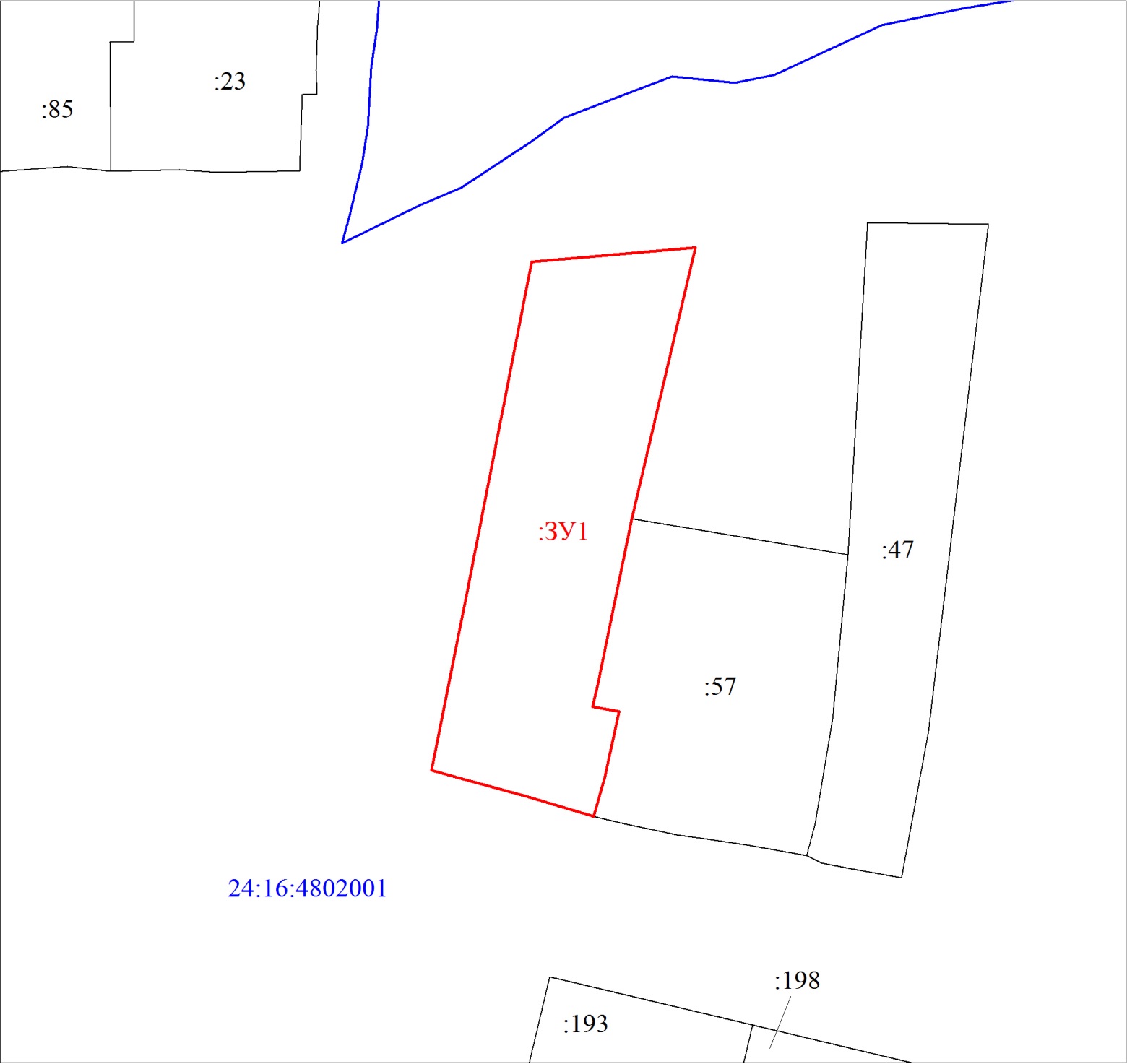 Масштаб 1:1200Масштаб 1:1200Условные обозначения:Условные обозначения: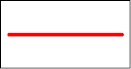 Границы земельных участков, установленные (уточненные) при проведении кадастровых работ, отражающиеся в масштабе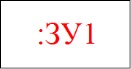 Надписи вновь образованного земельного участка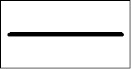 Объект капитального строительства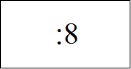 Надписи кадастрового номера земельного участка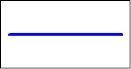 Граница кадастрового квартала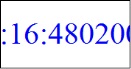 Обозначение кадастрового квартала